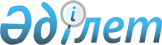 О переименовании улиц села Федоровка Федоровского сельского округа Качирского районаРешение исполняющего обязанности акима Федоровского сельского округа Качирского района Павлодарской области от 22 ноября 2017 года № 25. Зарегистрировано Департаментом юстиции Павлодарской области 29 ноября 2017 года № 5710
      В соответствии с пунктом 2 статьи 35 Закона Республики Казахстан от 23 января 2001 года "О местном государственном управлении и самоуправлении в Республике Казахстан", подпунктом 4) статьи 14 Закона Республики Казахстан от 8 декабря 1993 года "Об административно-территориальном устройстве Республики Казахстан", учитывая мнение жителей села Федоровка Федоровского сельского округа и на основании заключения областной ономастической комиссии от 15 августа 2017 года исполняющий обязанности акима Федоровского сельского округа РЕШИЛ:
      1. Переименовать следующие улицы села Федоровка Федоровского сельского округа Качирского района:
      улицу "Фрунзе" на улицу "Бастау";
      улицу "Советов" на улицу "Ақжол";
      улицу "Ленина" на улицу "Жұлдыз".
      2. Контроль за исполнением данного решения оставляю за собой.
      3. Настоящее решение вводится в действие по истечении десяти календарных дней после дня его первого официального опубликования.
					© 2012. РГП на ПХВ «Институт законодательства и правовой информации Республики Казахстан» Министерства юстиции Республики Казахстан
				
      Исполняющий обязанности акима

      Федоровского сельского округа

Е. Куставлетов
